Nature Inspired Linocut Printmaking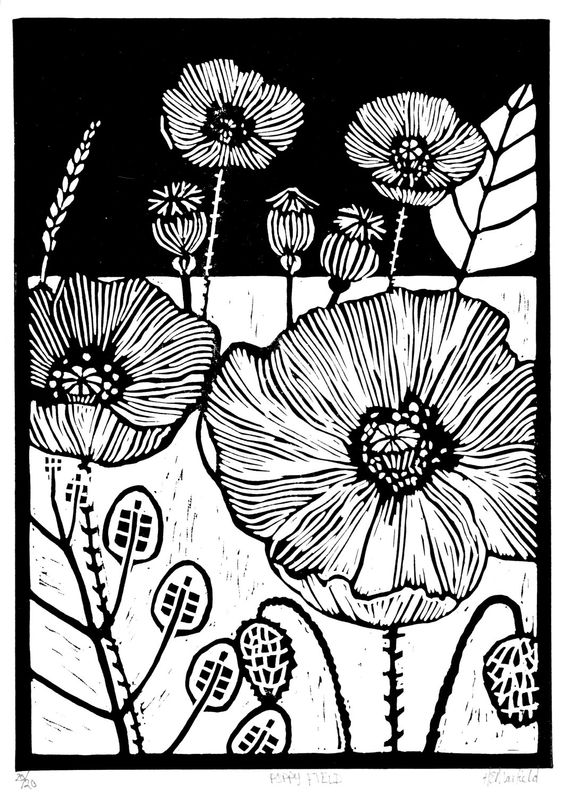 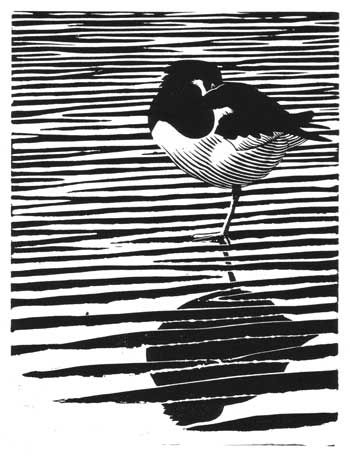 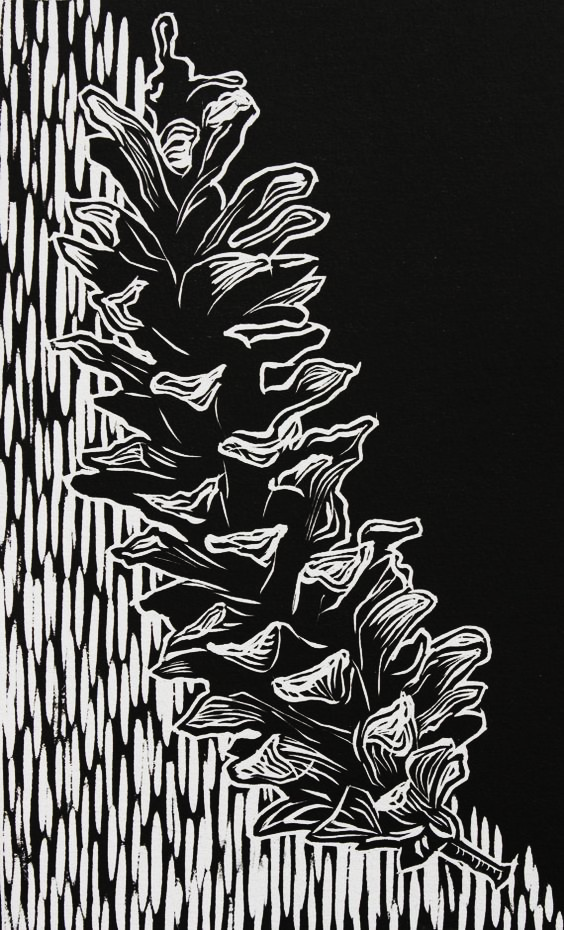 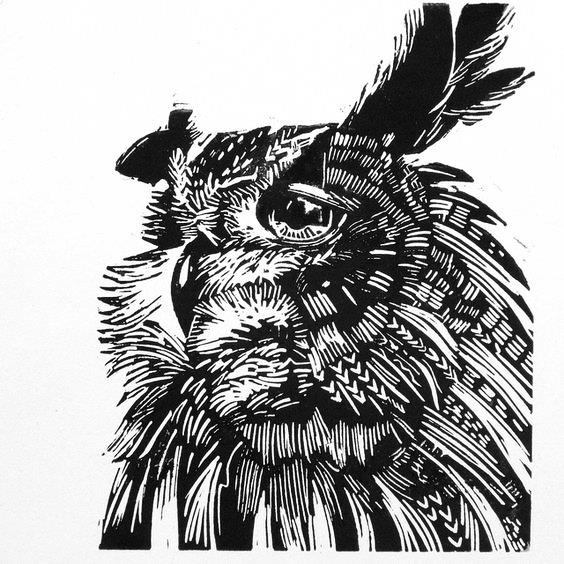 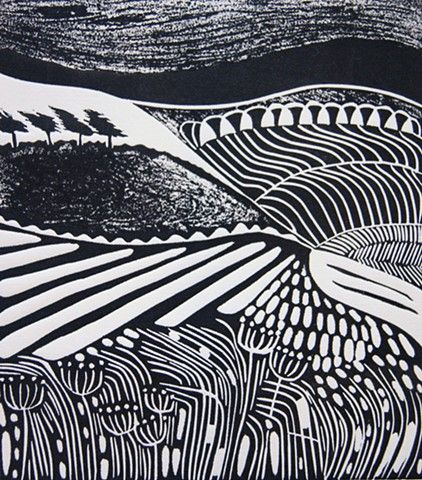 Objective: Create a strong and dynamic composition inspired by nature.Create an image with a high level of contrast.Create a balanced image that incorporates the use of a variety of line and textures.Process: Use your personal reference images, your imagination, or multiple images from online or from magazines to create a composition that emphasizes balance and contrast.  If using magazine or internet images, remember you must make significant changes to the original composition.When you have a completed composition use sharpie marker to color in any black areas.  This will become your image. Use a pencil to color the back of your image.  Place your drawing over your piece of linoleum and trace your lines with a sharp pencil or pen. Use sharpie to go over your transferred image on the linoleum block.Carve your image by removing the grey (uncolored) parts of your block.Print at least three copies of your block.Line: A line is an identifiable path created by a point moving in space. It is one-dimensional and can vary in width, direction, and length. Lines often define the edges of a form. Lines can be horizontal, vertical, or diagonal, straight or curved, thick or thin.Texture: Texture is the perceived surface quality of a work of art. It is an element of two-dimensional and three-dimensional designs and is distinguished by its perceived visual and physical properties. Use of texture, along with other elements of design, can convey a variety of messages and emotions.Balance:Balance refers to the feeling of equilibrium or stability of a work of art. There are three types of balances: symmetrical, asymmetrical and radial.Contrast:The arrangement of opposite elements (light vs. dark colors, rough vs. smooth textures, large vs. small shapes, etc.) in a piece so as to create visual interest, excitement and drama.